Pi2Go Programming: While LoopsAIM: After completing this worksheet you should be able to use while loops in Python programs.  You should also be able to construct conditions using the Python logical operator notYou Need: To complete this worksheet you need to have a Pi2Go that is connected to a keyboard, mouse and monitor (see WS1), to understand how to start and stop IDLE from the Linux Command Line (see WS2), and to be able to use files to store Programs (WS5).  You also need to know the commands to operates the Pi2Go motors and sensors (WS3 & WS4).A while loop allows a Python program to continue executing some statement while something remains true.  For instance, we might want our Pi2Go to keep reversing while there is an obstacle.import pi2gopi2go.init()pi2go.reverse(10)while (pi2go.irCentre()):   print(“Reversing”)pi2go.stop()Notice that we start reversing before we execute the while loop.  This is because once you start your Pi2Go moving, it carries on doing that until it is told to do something else.  So we are simply using the while loop prevent the program moving on to the stop command.Create a file containing this program and execute it.  What happens?What sort of tests would you need to perform to check the program was working properly in all cases?Remember: When you have finished working with the robot, type pi2go.cleanup()at the command line, quit IDLE, then select Shutdown from the Raspberry Pi menu item.  Once the robot has shut down, switch it off.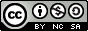 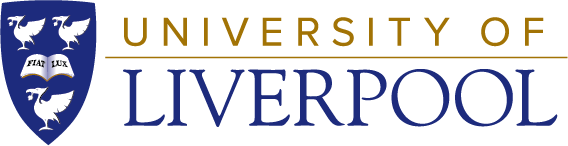  University of Liverpool, 2019This work is licensed under a Creative Commons Attribution-NonCommercial-ShareAlike 4.0 International License.